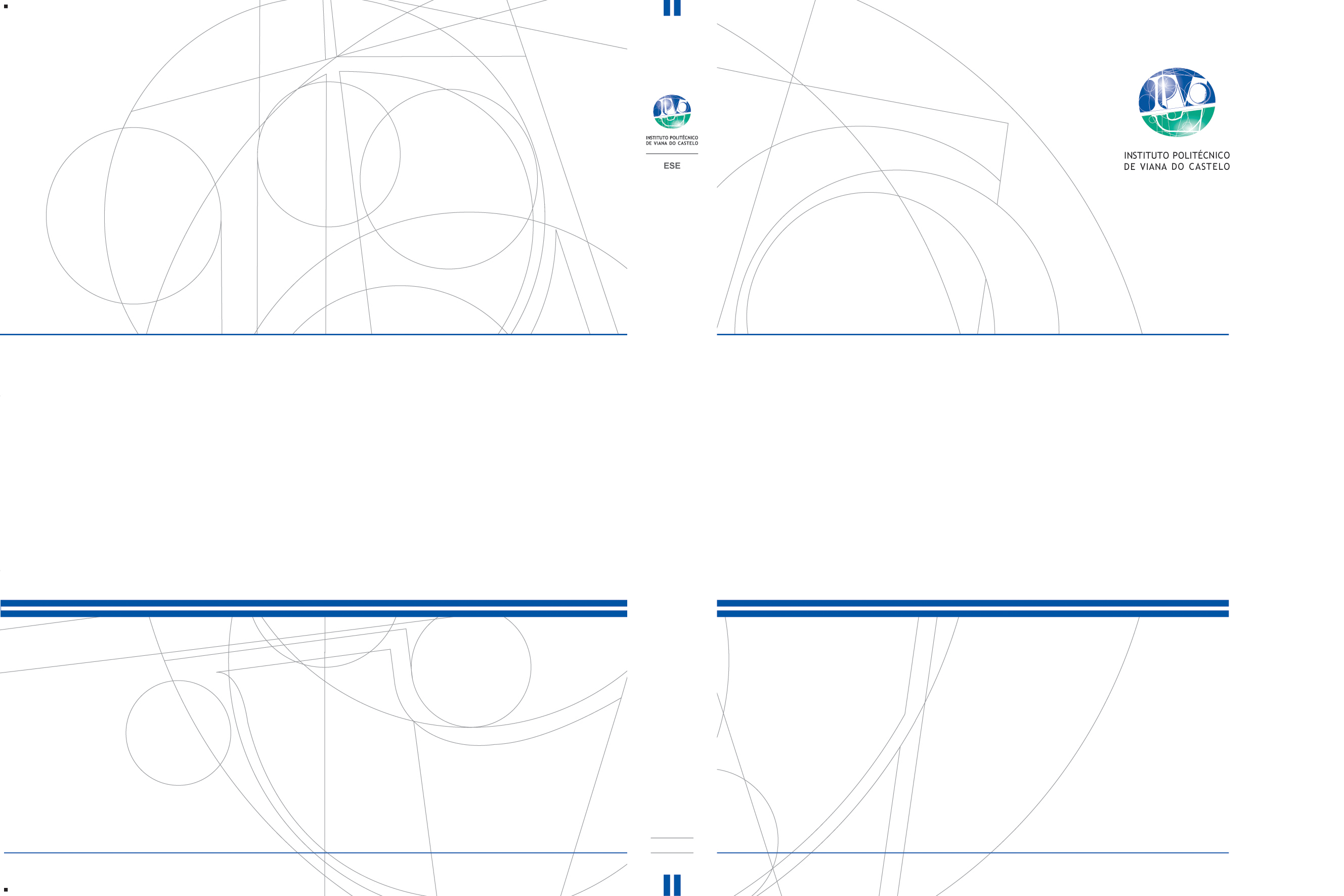 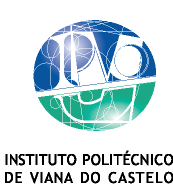 RELATÓRIO FINAL DE PRÁTICA DE ENSINO SUPERVISIONADAMestrado em Ensino 1º e 2º CEB- Português e História e Geografia de PortugalTrabalho efetuado sob a orientação do(a)  de  